A Felhívás Előkészítő Munkacsoport (FEMCS) ügyrendje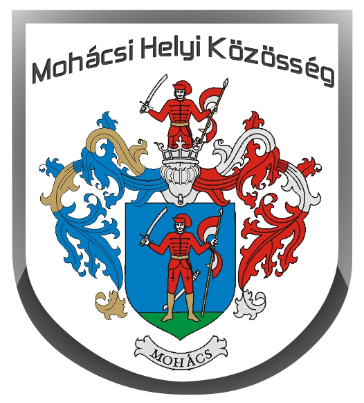 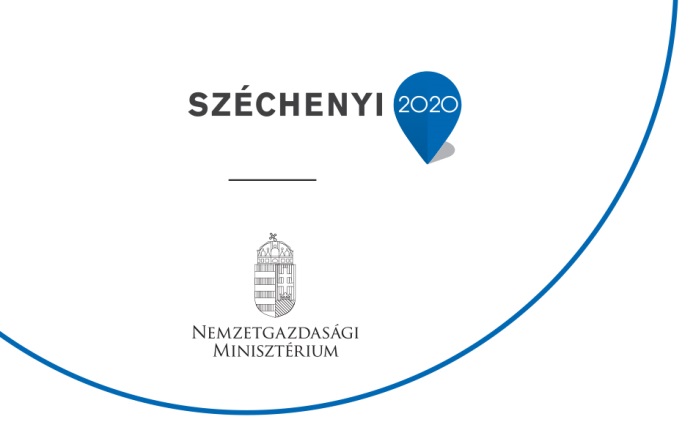 A FEMCS megalakításaA FEMCS a Helyi Közösségi Fejlesztési Stratégia keretében meghirdetendő helyi felhívások kidolgozásában részt vevő szakmai javaslattevő testület.A FEMCS-nek állandó tagja a HACS munkaszervezetének képviselője.A FEMCS állandó meghívottja az IH képviselője.Eseti jelleggel egyéb szakértők is bevonhatók a FEMCS munkájába.Bármely HACS-tag, illetve FEMCS-tag javasolhat tagot a FEMCS-be. A FEMCS tagok körét a HACS elnöksége / vezetősége határozza meg. A tagokat a HACS elnöke / vezetője írásban kéri fel a FEMCS-ben való részvételre. A felkért személyek írásban jeleznek vissza a felkérés elfogadásáról vagy indoklással történő visszautasításáról (a kötelező tagokon kívül).A FEMCS működése akkor ér véget, amikor az IH kiállítja az adott helyi felhívásra vonatkozó szabályossági nyilatkozatát.A FEMCS feladata és működési rendjeA HKFS, valamint a működési kézikönyv és annak mellékletei alapján a helyi felhívás szakmai tartalmának meghatározása.A FEMCS működésével kapcsolatos koordinációs és titkári teendőket a HACS munkaszervezete látja el, amelynek feladatai a következők:helyi felhívástervezet elkészítése;az ülések összehívása, meghívó és az ülés tárgyához kapcsolódó dokumentumok küldése a tagok részére legalább 5 nappal az ülést megelőzően;az ülések levezetése;az üléseken elhangzottakról emlékeztető készítése, amely az alábbi információkat tartalmazza:a HACS és a HKFS megnevezését és az érintett helyi felhívás címét,az ülés helyét, idejét,a résztvevők nevét (jelenléti ív alapján),az ülésen hozott döntéseket, állásfoglalásokat,az eltérő véleményeket, illetőleg tiltakozást,az ülésen elfogadott feladatokat a határidő és a felelős személy megjelölésével;a helyi felhívással kapcsolatos FEMCS javaslatok átvezetése,az emlékeztető és a FEMCS javaslataival átdolgozott felhívás tervezet visszamutatása a FEMCS-tagoknak az ülést követő 10 napon belül;a FEMCS tagok által elfogadott helyi felhívás tervezet megküldése a HACS elnökének/vezetőjének ellenjegyzésre,;a helyi felhívások és mellékleteinek benyújtása az IH-hoz szabályossági vizsgálat céljából,az IH észrevételeinek átvezetése, szükség esetén egyeztetés az IH-val és a FEMCS-csel,a szabályosnak nyilvánított helyi felhívások megjelentetése a HACS honlapján az IH értesítést követő 10 napon belül (továbbá erről az IH írásban történő értesítése).Az IH képviselőjének feladatai és kötelezettségei az alábbiak:a helyi felhívás elkészítésének szakmai és jogszabályi felügyelete; általános, minden helyi felhívásban érvényesítendő szempontokról, új információkról és a helyi felhívást érintő döntésekről a munkaszervezet tájékoztatása;általános konzultáció biztosítása;lehetőség szerint személyes részvétel a FEMCS ülésein, ellenkező esetben a FEMCS ülés anyagainak írásos észrevételezése.A FEMCS tagok feladatai és kötelezettségei az alábbiak:az ügyrend kialakításának és a szakmai feladatok elvégzésének proaktív támogatása;a helyi felhívás szakmai tartalmához a rendelkezésére álló információ megosztása;a helyi felhívástervezet szakmai véleményezése, javaslattétel a módosításokra;a FEMCS emlékeztetők határidőre történő véleményezése;az állandó tagok – kivéve az IH képviselője - kötelesek az ülésen részt venni, akadályoztatásuk esetén az adott szakmai álláspont képviseletére felhatalmazott személy részvételéről gondoskodni – és erről e-mailben tájékoztatni a munkaszervezetet legalább 1 nappal az ülés előtt.Titoktartási kötelezettségA FEMCS tagjait a helyi felhívás megjelenése előtt titoktartási kötelezettség terheli a támogatást igénylők esélyegyenlősége érdekében.MellékletekA FEMCS tagjainak listája